						July 24, 2013KEMA Inc.Attention:  Legal Department67 South Bedford Street, Suite 201Burlington, MA  01803Re:	Application to Re-Register as a Conservation Service ProviderDear Legal Counsel:	On July 12, 2013, KEMA Inc. filed an application to re-register as a Conservation Service Provider (CSP) with the Pennsylvania Public Utility Commission.  A CSP must re-register every two years to remain on the registry.  The most recent effective registry date of KEMA Inc. was June 30, 2011.  	A registered CSP can advise an electric distribution company (EDC) and/or provide consultation, design, administration or management services to an EDC related to the EDC’s energy efficiency and conservation plan.  Upon review, it appears that the applicant continues to meet the Pennsylvania Public Utility Commission’s minimum qualifications to provide consultation, design, administration, management or advisory services to an EDC regarding energy efficiency and conservation plans required under Act 129 of 2008, P.L. 1592.  Therefore, effective June 30, 2013, KEMA Inc. is re-registered as a CSP on the Pennsylvania Public Utility Commission’s Registry of Conservation Service Providers for two more years with a new expiration date of June 30, 2015.  In addition, the applicant is advised that if any information in the application changes, they must provide a written notice of said change to the Commission within 45 days of the change.  	This approval is not meant to constitute a license, certification or warranty of any kind by the Pennsylvania Public Utility Commission.  	Please direct any questions to Annunciata E. Marino, Bureau of Technical Utility Services at 717-772-2151.  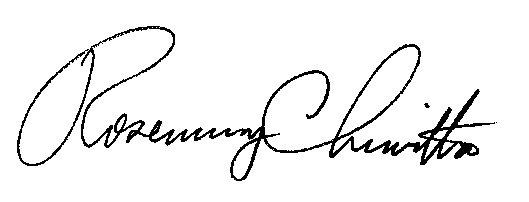 							Sincerely,							Rosemary Chiavetta							Secretary  Cc:	Annunciata E. Marino, TUSKathleen Aunkst, Secretary’s Bureau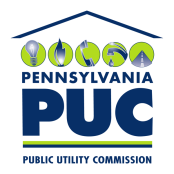  PUBLIC UTILITY COMMISSIONP.O. IN REPLY PLEASE REFER TO OUR FILEA-2009-2112095